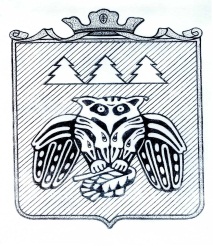 ПОСТАНОВЛЕНИЕадминистрации муниципального образованиямуниципального района «Сыктывдинский»________________________________________________________________«Сыктывдiн» муниципальнöйрайонынмуниципальнöйюкöнсаадминистрациялöнШУÖМ  от 15 марта 2018 года                                                                                                  № 3/214В соответствии с Лесным кодексом Российской Федерации, Федеральным законом от 06.10.2003 г. № 131-ФЗ «Об общих принципах организации местного самоуправления в Российской Федерации», Федеральным законом от 26.12.2008 г. № 294-ФЗ «О защите прав юридических лиц и индивидуальных предпринимателей при осуществлении государственного контроля (надзора) и муниципального контроля», постановлением Правительства Российской Федерации от 16.05.2011 г. № 373 «О разработке иутверждении административных регламентов исполнения государственных функций и административных регламентов предоставления государственных услуг», Законом Республики Коми от 06.07.2009 г. № 66-РЗ «О некоторых вопросах в области организации и осуществления регионального государственного контроля (надзора) и муниципального контроля на территории Республики Коми», постановлением Правительства Республики Коми от 31.01.2012 г. № 22 «О Порядке разработки и принятия органами местного самоуправления в Республике Коми административных регламентов осуществления муниципального контроля», Уставом муниципального образования муниципального района «Сыктывдинский» администрация муниципального образования муниципального района «Сыктывдинский»ПОСТАНОВЛЯЕТ:1.    Внести в постановление администрации МО МР «Сыктывдинский» от 18 ноября 2015 года № 11/1907«Об утверждении административного регламента исполнения муниципальной функции «Осуществление муниципального лесного контроля на территории муниципального района «Сыктывдинский» следующие изменения:- подпункт 1 пункта 1.10.3 дополнить абзацами в следующей редакции:«а) проверять выполнение требований, установленных нормативными правовыми актами органов исполнительной власти СССР и РСФСР, а также выполнение требований нормативных документов, обязательность применения которых не предусмотрена законодательством Российской Федерации;б) проверять выполнение обязательных требований и требований, установленных муниципальными правовыми актами, не опубликованными в установленном законодательством Российской Федерации порядке.».2. Контроль за исполнением настоящего постановления оставляю за собой.3. Настоящее постановление вступает в силу со дня его официального опубликования.Первый заместитель руководителяадминистрациимуниципальногорайона                                                          Л. Ю. ДоронинаО внесении изменений в постановление администрации МО МР «Сыктывдинский» от 18 ноября 2015 года № 11/1907«Об утверждении административного регламента исполнения муниципальной функции «Осуществление муниципального лесного контроля на территории муниципального района «Сыктывдинский»